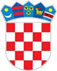 REPUBLIKA HRVATSKA OPĆINSKI SUD U ČAKOVCUBroj: 7-Su-320/2022Čakovec, 29.8.2022.OBAVIJEST UZ JAVNI NATJEČAJ za radno mjesto sudski referent za izvršenje kazni  na neodređeno vrijeme – 1 izvršitelj/icaNa temelju članka 5. Uredbe o raspisivanju i provedbi javnog natječaja i internog oglasa u državnoj službi ( "Narodne novine" broj 78/17,89/19) objavljuje se: Opis poslova i zadaća radnog mjesta:obavlja sve administrativno tehničke radnje glede pravodobnosti plaćanja izrečenih novčanih kazni, u postupku izvršenja odluka vodi propisane upisnike, prati izvršenje zaštitnih mjera, te obavlja i druge poslove po nalogu predsjednika prekršajnog odjela i voditelja odjeljkaPodaci o plaći:podaci o plaći radnog mjesta propisani su  u članku 9.  Uredbe o nazivima radnih mjesta i koeficijentima složenosti poslova u državnoj službi (''Narodne novine'' broj 37/01, 38/01-isp., 71/01, 89/01, 112/01, 7/02-isp., 17/03, 197/03, 21/04, 25/04-isp, 66/05, 131/05, 11/07, 47/07, 109/07, 58/08, 32/09, 140/09, 21/10, 38/10, 77/10, 113/10, 22/11, 142/11, 31/12, 49/12, 60/12, 78/12, 82/12, 100/12, 124/12, 140/12, 16/13, 25/13, 52/13, 96/13, 126/13 i 2/14, 94/14, 140/14,151/14, 76/15, 100/15, 71/18 i 73/19).  plaća službenika  čini umnožak  koeficijenta složenosti poslova  radnog mjesta i  osnovice za izračun plaće, uvećan za 0,5% za svaku  navršenu godinu radnog staža.I.   TESTIRANJETestiranju mogu pristupiti svi kandidati koji su dostavili pravovremenu i urednu prijavu i koji ispunjavaju formalne uvjete iz javnog natječaja, a ne mogu pristupiti osobe koje su dobile obavijest da se ne smatraju kandidatima prijavljenima na javni natječaj.Testiranje se sastoji od pismene provjere znanja, sposobnosti i vještina kandidata i razgovora (intervjua) s komisijom. Test se piše u trajanju od 45 minuta. Po završetku testiranja,  nakon čega će biti objavljeni rezultati provjere znanja, te će kandidati, koji su uspješno položili pisani test pristupiti razgovoru (intervjuu) s Komisijom. Za kandidata koji ne pristupi testiranju smatra se da je povukao prijavu i više se neće smatrati kandidatom prijavljenim na javni natječaj.II.   SADRŽAJ TESTIRANJATestiranje kandidata sastoji se od:provjera znanja osnova Ustavnog ustrojstva RH - pisani testprovjera znanja iz Sudskog poslovnika, Pravilnika o radu u sustavu eSpis, Pravilnika o financijsko-materijalnom poslovanju sudova sa strankama – pisani testrazgovora (intervjua) s Komisijom za provedbu javnog natječaja.III.    IZVORI ZA PRIPREMU PROVJERE ZNANJA (TESTIRANJA)- Ustav Republike Hrvatske ( „Narodne novine“ broj: 85/10-„pročišćeni tekst“ i 5/14)- Sudski poslovnik ("Narodne  novine broj: 37/14, 49/14, 8/15, 35/15, 123/15, 45/16, 29/17, 33/17, 34/17, 57/17,101/18,119/18, 81/19, 128/19, 39/20, 47/20, 138/20,147/20, 99/21, 145/21 i 23/22 ) članak 14., 33., 103.b,134., 148., 172., 175., 216.b-216.i- Pravilnik  o radu u sustavu eSpis ( "Narodne novine" broj: 35/15, 123/15, 45/16, 29/17, 112/17, 119/18, 39/20, 138/20, 147/20, 70/21, 99/21, 145/21, 23/22) članak 14. i 61.- Pravilnik o financijsko-materijalnom poslovanju sudova sa strankama ("Narodne novine" broj: 58/16) članak 3.IV. PRAVILA TESTIRANJAPo dolasku na provjeru znanja od kandidata će biti zatraženo predočavanje odgovarajuće identifikacijske isprave (važeća osobna iskaznica ili važeća putovnica) radi utvrđivanja identiteta.Testiranju ne mogu pristupiti kandidati koji ne mogu dokazati identitet. Svi kandidati sami snose troškove dolaska i prisustvovanja testiranju.Po utvrđivanju identiteta kandidata, istima će biti podijeljena pitanja za provjeru znanja koja su jednaka za sve kandidate. Provjera znanja traje 45 minuta.Za vrijeme pisane provjere znanja nije dopušteno:koristiti se bilo kakvom literaturom ili bilješkama, koristiti mobitel ili druga komunikacijska sredstva,napuštati prostoriju u kojoj se vrši provjera znanja, razgovarati s ostalim kandidatima ili na drugi način remetiti mir i red.Ukoliko kandidat postupa na nedopušteni prethodno opisani način bit će udaljen s testiranja, a njegov/njezin rezultat Komisija neće niti ocjenjivati, te će se smatrati da je kandidat povukao prijavu na javni natječaj. Za provjeru poznavanja osnova ustavnog ustrojstva Republike Hrvatske i iz provjere znanja bitnih za obavljanje poslova radnog mjesta, kandidatima se za svaki dio provjere znanja dodjeljuje od 0 do 10 bodova. Smatra se da je kandidat zadovoljio na provjeri znanja, ako je za svaki dio provedene provjere dobio najmanje 5 bodova.Kandidati koji su zadovoljili na provjeri znanja pristupaju razgovoru s Komisijom (intervju).Komisija kroz razgovor s kandidatima utvrđuje interese, profesionalne ciljeve i motivaciju kandidata za rad u državnoj službi na poslovima radnog mjesta za koje se prijavio. Rezultati intervjua se boduju na isti način kao i pisani test, odnosno svaki kandidat može ostvariti od 0 do 10 bodova. Smatra se da je kandidat zadovoljio na intervjuu ako je dobio najmanje 5 bodova.Nakon provedenog testiranja i intervjua komisija utvrđuje rang-listu kandidata prema ukupnom broju bodova ostvarenih na testiranju i intervjuu. Na rang listi se navode samo kandidati/kinje koji su zadovoljili/le na provjeri znanja i  intervjuu. Komisija dostavlja čelniku tijela  Izvješće o provedenom postupku uz koje se prilaže i rang-lista kandidata.Izabrani kandidat/kinja pozvat će se da u primjerenom roku, a prije donošenja rješenja o prijmu u državnu službu, dostavi uvjerenje o zdravstvenoj sposobnosti za obavljanje poslova radnog mjesta, uz upozorenje da se ne dostavljanje uvjerenja smatra odustankom od prijma u državnu službu. Troškove izdavanja uvjerenja o zdravstvenoj sposobnosti snosi državno tijelo koje je raspisalo javni natječaj.Svi kandidati prijavljeni na javni natječaj imaju pravo uvida u dokumentaciju koja se odnosi na javni natječaj. O rezultatima javnog natječaja kandidati će biti obaviješteni objavom rješenja o prijmu u državnu službu na web stranici Ministarstva pravosuđa i  uprave i web stranici Općinskog suda u Čakovcu. Dostava rješenja  kandidatima smatra se objavljenom istekom osmog dana od dana objave na web stranici Ministarstva pravosuđa i  uprave. 						        OPĆINSKI SUD U ČAKOVCU 